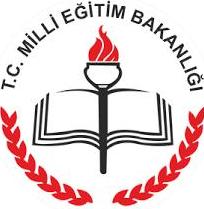 1) Aşağıda verilen turistik mekanlardan hangisi İç Anadolu Bölgesi'nde yer alan turistik mekanlardan biri değildir?A) İshak Paşa SarayıB) PeribacalarıC) Erciyes Kayak MerkeziD) Derinkuyu Yer altı ŞehriE) Gök Medrese2) Türkiye'de turizmin gelişmesini ve ekonomiyi canlandırmak amacıyla geçmişten günümüze kadar çeşitli uygulamalarla turizm politikaları yürürlüğe konmuştur.Aşağıdakilerden hangisi turizm politikalarını gerçekleştirmek amacıyla yapılan çalışmalardan biri değildir?A) 1934 yılında Türkiye Turizm Kurumu'nun kurulmasıB) 1957 yılında Turizm Bakanlığı'nın kurulmasıC) 1962 yılında Turizm Bankasının kurulmasıD) 1985 yılında Turizmi Geliştirme EğitimVakfı'nın kurulmasıE) 1992 yılında TEMA Vakfı'nın kurulması3) Türkiye'ye her yıl yaklaşık 20 milyondan fazla yabancı turist gelmektedir. Yabancı ziyaretçilerin büyük bir bölümünü Alman vatandaşları oluşturur. Bu ülkeden sonra sırasıyla Rusya, İngiltere, Bulgaristan, Hollanda, Peru ve İran gibi ülkelerden gelen turistler ülkemizi ziyaret eder.Yukarıdaki sıralamada hangi ülkenin silinip yerine Fransa yazılması durumunda paragraftaki yanlışlık düzeltilmiş olur?A) İngiltere 	B) Bulgaristan 	C) PeruD) Hollanda 	E) İran4) 15. ve 16. yüzyıllarda Avrupalı gemiciler özellikle Hindistan, Çin ve Afrika gibi bölgelere ulaşmak için keşif seyahatlerine çıkmışlardır. Avrupalıların kendilerini Asya ve Afrika'nın fakir komşusu olarak görmeleri bu ilk keşif seyahatlerinin esin kaynağı olmuştur.Buna göre Avrupalıların, Asya ve Afrika'da bol olarak bulunduklarına inandıkları, kendilerinde ise yeterince bulunmadığını düşündükleri maddeler arasında aşağıdakilerden hangisi yoktur?A) Çeşitli mücevherlerB) İpek ve halılarC) Baharat ve porselenD) Altın ve resimli duvar örtüleriE) Petrol ve doğal gaz5) Aşağıdaki haritada Dünya'yı dolaşan ilk denizci olarak kabul edilen Macellan'ın1519-1522 yılları arasındaki seyahat ettiği güzergâh gösterilmiştir.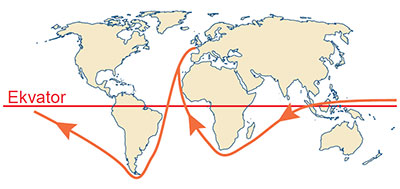 Buna göre Macellan ya da arkadaşları bu seyahat sırasında aşağıdaki yerlerden hangisinden geçmemişlerdir?A) Brezilya kıyılarındanB) Güney Amerika'nın güney kıyılarındanC) Endonezya- Filipin adalarındanD) Karayipler Denizi'ndenE) Ümit Burnu açıklarından6) • Avrupa limanlarından Hint Okyanusu'na ulaşan yolların kısalması• Ümit Burnu'ndan geçen ticaret yolunun öneminin azalması• Akdeniz ticaretinin yeniden canlanmasıgibi olaylar aşağıdakilerden hangisiyle gerçekleşmiştir?A) Marco Polo'nun Çin'e seyahat etmesiyleB) Süveyş Kanalı'nın açılmasıylaC) Macellan'ın dünyayı dolaşmasıylaD) Pusulanın icad edilmesiyleE) Kristof Kolomb'un Orta Amerika'yaUlaşmasıyla 7) Aşağıdakilerden hangisi bir ülkenin jeopolitik özelliklerinin belirlenmesinde en etkili olan kriterdir?A) Ürettiği tarım ürünlerinin çeşidiB) Hava kirliliği ile ilgili yapılan çalışmalarC) Volkanik dağlara sahip olmasıD) Önemli bir siyasi birliğe veya bölgeye yakınlığıE) Bitki örtüsünün orman olması8) TANAP ile Türkiye’den geçecek olan enerji nakil boru hattı sayesinde ülkemizin coğrafi konumuna bağlı olarak aşağıdakilerden hangisinde daha fazla değişiklik olması beklenir?A) Sanayide üretilen ürünlerin çeşitlenmesindeB) Kullanılan enerjinin çeşitlenmesindeC) Ülkemizin jeopolitik öneminin artmasındaD) Ulaşım imkânlarının çeşitlenmesindeE) Boru hatlarının geçtiği illerin gelişmesinde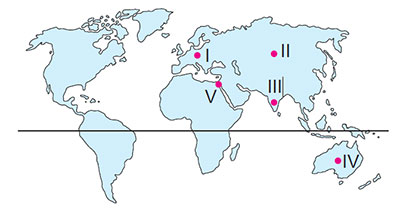 9) Yukarıdaki harita üzerinde işaretli yerlerden hangisinde Türk kültürüne ait izlere rastlanmaz?A) I 	B) II 	C) III 	D) IV 	E) V 10) Ülkelerin gelişip- gelişmediklerini yalnızca kişi başına düşen milli gelir ile açıklamak mümkün olmadığı gibi doğru da değildir. Çünkü milli gelir fazla olduğu halde bir ülkede demokratik işleyiş yeterli olmayabilir ya da özgürlük ortamı kısıtlı olabilir.Buna göre aşağıdaki ülkelerden hangisinin milli geliri fazla olmasına rağmen söz konusu nedenlerden dolayı insanî gelişme endeksi düşük olduğu için gelişmiş ülkeler grubunda yer aldığı söylenemez?A) Kanada 		B) BelçikaC) Suudi Arabistan 	D) SomaliE) Etiyopya11) Ülkelerin gelişmişlik düzeylerinin belirlenmesinde kullanılan ölçütler arasında aşağıdakilerden hangisi yoktur?A) Okullaşma oranıB) Kişi başına tüketilen kâğıt ve enerji miktarıC) İşsizlik oranlarıD) Ortalama insan ömrüE) Ülkenin bulunduğu kıta12) Birleşmiş Milletlerin 2015 yılı insanî gelişme raporunda, en iyi ve rahat yaşanacak ülkeler sıralamasında aşağıdaki ülkelerden hangisi ilk 10 ülke içinde yer almış olamaz?A) Yunanistan 	B) İsviçreC) İrlanda 	D) DanimarkaE) Yeni Zellanda13) 1730 km uzunluğu ile yıllık yaklaşık 50 milyon ton petrol taşıma kapasitesi bulunan Bakü- Tiflis- Ceyhan petrol boru hattı aşağıdaki ülkelerden hangilerinden geçmektedir?A) İran, Türkiye, AzerbaycanB) İran, Suriye, TürkiyeC) Azerbaycan, İran, SuriyeD) Azerbaycan, Ermenistan, İranE) Azerbaycan, Gürcistan, Türkiye14) Türkiye, Hazar Havzası ve Orta Doğu ülkeleri ile endüstrileşmiş Batı Avrupa ülkeleri arasında bulunduğu için doğal bir enerji koridoru durumundadır. Hazar ve Orta Doğu'daki petrol ve doğal gazın Avrupa'ya ulaştırılabilmesinin en kestirme yolu Türkiye üzerinden görülmektedir. Bu nedenle Trans Hazar ve Trans Kafkasya petrol ve doğal gaz boru hatları projeleri yapılarak enerjinin Türkiye üzerinden Avrupa'ya ulaştırılması düşünülmektedir.Buna göre aşağıdakilerden hangisi Türkiye'yi enerji koridoru yapacak projeler arasında yer almaz?A) TANAP Projesi	          B) Nabucco ProjesiC) Şah Deniz ProjesiD) Aktau - Bakü - Tiflis - Ceyhan BoruHattı ProjesiE) Tengiz- Novorossisk Petrol Boru HattıProjesi15) Petrol ve doğal gaz gibi enerji kaynaklarının taşınmaları sırasında bazı riskler ortaya çıktığı için enerji kaynaklarının taşınması ve nakli günümüzün önemli sorunlarından biridir.Buna göre bu kaynakların aşağıdakilerden hangisiyle taşınması durumunda risklerin daha az olacağı öngörülmektedir?A) Tır ve kamyon gibi kara yolu araçlarıylaB) Hızlı tren ve diğer demir yolu araçlarıylaC) Boru hatlarıylaD) Büyük kargo uçaklarıylaE) Denizlerde hareket eden büyük petrol tanklarıyla16) Orta Doğu'da bulunan petrol ve doğalgaz gibi yer altı kaynaklarının varlığı ile yakından ilgilenen ve buradaki kaynakların paylaşımı konusunda her zaman söz sahibi olmaya çalışan ve dolayısıyla sıcak çatışmaların başlamasına neden olabilen ülkeler arasında aşağıdakilerden hangisi yoktur?A) ABD 	          B) İngiltere 	        C) RusyaD) Fransa 	E) Japonya17) Suriye ile İsrail arasında Golan tepelerinde bulunan doğal kaynakların yönetimi konusunda sorunlar yaşanmaktadır. Bu doğal kaynak aşağıda verilenlerden hangisidir? A) Su  B) Petrol C) Kömür	D) Elmas  E) Altın18) Dünya üzerinde enerji kaynaklarının uluslararası taşınmasında boğaz ve kanalların önemi fazladır. Aşağıdaki boğaz ve kanallardan hangisinin enerji taşımacılığı üzerindeki önemi diğerlerine göre daha fazladır? A) Hürmüz Boğazı        B) Macellan Boğazı C) Kiel Kanalı 	         D) Bering Boğazı E) Korint Kanalı19) Uluslararası sorunlara neden olan unsurları doğal ve beşerî unsurlar olarak sınıflandırmak mümkündür. Böyle bir sınıflandırmada aşağıdakilerden hangisi beşeri unsurlar arasında gösterilemez? A) Etnik farklılıklar 	B) Dini unsurlar C) Tarihi sorunlar      D) Sınır anlaşmazlıkları E) Su kaynakları20) Doğadaki büyük tehlikelerden biri de bazı canlıların nesillerinin tükenme tehlikesidir. Çünkü bu canlılardan birinin bile nesli tükendiğinde ekosistemdeki muhteşem yapıdan bir taş daha düşmüş olacaktır.Buna göre aşağıdakilerden hangisi nesli tükenme tehdidi altında olan canlılardan biri değildir?A) Sumatra Kaplanı	B) Büyük PandaC) Okapi			D) Kelaynak kuşuE) Sırtlan21) Geçmişte doğal kaynakların sınırsız olduğunu ve her koşulda kendini yenileyebileceğini düşünen insanlar doğal kaynakları bilinçsizce ve hoyratça kullanmıştır. Nüfusu hızla artan, ihtiyaçları çeşitlenen, tüketimi artan ve tüketim alışkanlıkları değişen insanın buna bağlı olarak doğal kaynak tüketimini de artırması insan ve doğa arasındaki dengenin tek taraflı olarak doğa aleyhine bozulmasına neden olmuştur.Yukarıdaki açıklamaya göre doğal kaynakların hızlı bir şekilde tükenmesine neden olan temel faktör aşağıdakilerden hangisidir?A) Tarımsal faaliyetlerB) Sulama ve enerji üretmeC) İklim değişmeleriD) Hızlı nüfus artışıE) Kaynakların bol olarak bulunması22) Göl, akarsu, bataklık ve yer altı suyu gibi tatlı su kaynaklarının kirletilmesinde;I. Tarım ilaçları (pestisit)II. Şehir kanalizasyonlarıIII. Ağaç dal ve yapraklarının çürümesigibi durumlardan hangilerinin etkisi fazladır?A) Yalnız I 	B) Yalnız II 	C) I ve IID) I ve III 	E) I, II ve III23) Avrupa Birliği Çevre Politikasının ilkeleri arasında yer alan ve atıkların üretildiği yerin hemen yakınında bertaraf edilmesini ön gören ilke aşağıdakilerden hangisidir?A) Kirleten öder ilkesiB) Tedbirli olma ilkesiC) Kaynakta önleme ilkesiD) Önleme ilkesiE) Bütünleyicilik ilkesi24) Türkiye’de yaşanan çevre sorunları karşısında Çevre ve Orman, Kültür ve Turizm Bakanlığı ile belediyeler iş birliği içerisinde çalışmaktadır. Bu kurumlar dışında çeşitli sivil toplum örgütleri ile de çalışmalar yürütülmektedir.Aşağıdakilerden hangisi Türkiye’de çevre ile ilgili faaliyet gösteren sivil toplum örgütlerinden değildir?A) TEMAB) TÜRÇEVC) ÇEKÜLD) FAOE) TURMEPA25) Türkiye'nin çevre konusunda taraf olduğu uluslararası sözleşmelerden hangisi, özellikle su kuşlarının yaşam alanlarının ve sulak alanların korunmasına yönelik olarak imzalanmıştır?A) Akdeniz'in kirlenmeye karşı korunması sözleşmesiB) Ramsar sözleşmesiC) Antarktika anlaşmasıD) Çölleşme ile mücadele sözleşmesiE) Biyolojik çeşitlilik sözleşmesiNot: Her sorunun doğru cevabı 4 puandır.11421531641751861972082192210231124122513